作 者 推 荐托比·扬（Toby Young）作者简介：托比·扬（Toby Young）：我试图在这里输入一些关于我自己的信息，但是每次当我点击“保存更改”时，都会得到一个错误提示，警告我“输入的文本不能包含脏话”。不管我删除了多少可疑的单词，都能得到同样的错误提示。我想我的生活过于糟糕，仅仅只是描述它便脏话连篇。如果有谁对我感兴趣，请直接查阅我的维基百科条目。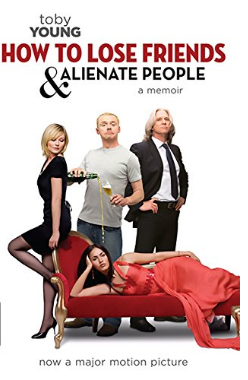 中文书名：《如何众叛亲离》英文书名：HOW TO LOSE FRIENDS & ALIENATE PEOPLE作    者：Toby Young出 版 社：Da Capo Press代理公司：Fletcher/ANA/Vicky Wen页    数：380页出版时间：2003年6月代理地区：中国大陆、台湾审读资料：电子稿类    型：传记回忆录内容简介：1995年，野心勃勃的英国记者托比·扬（Toby Young）离开伦敦前往纽约，成为《名利场》的特约编辑。既然其他英国人能在曼哈顿谋得一席之地，例如阿里斯泰尔·库克（Alistair Cooke）、蒂娜·布朗（Tina Brown）、安娜·温图尔（Anna Wintour），那么他为什么不行呢？然而，事情并没有按照计划进行。两年的时间里，他被《名利场》解雇，上了这个城市最时尚酒吧的黑名单，既没有爱情也没有钱。甚至当地的戒酒协会也不想和他扯上什么关系。《如何众叛亲离》（How to Lose Friends and Alienate People）是托比·扬最好笑、最畅销的一部小说，讲述了他花费五年时间寻找爱情而不得头绪，沿着纽约的食物链稳步前进，从时尚杂志编辑到性爱玩具的碰撞测试假人。媒体评价：“受《头条新闻》（The Front Page）等好莱坞经典作品的启发，英国作家托比·扬渴望搬到纽约，成为一家时尚杂志的记者，同名流人士交往。他抓紧机会参加了《名利场》杂志的选拔，最终获得了一个职位。然而，他失望地发现，同英国记者相比，美国记者都是马屁精，对名流们垂涎三尺，对公众人士趋之若鹜。尽管如此，他依然迷恋纽约，完全享受这趟旅程。然而，最后不可否认的是幼稚的恶作剧、文化的格格不入和酗酒结束了他在《名利场》的职业生涯。现在，身为英国出版物的自由撰稿人，他冒犯了有权有势的媒体夫妇蒂娜·布朗和哈里·埃尔斯，引发了一场后来被撤销的诉讼。但是，这些意外实际上有利于促进他的职业生涯。这部幽默的回忆录深刻地记述了纽约媒体的利己主义，并对现代美国名流文化进行了深刻地审视。”----《书目杂志》（Booklist）中文书名：《于无声处》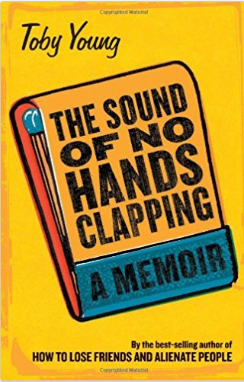 英文书名：THE SOUND OF NO HANDS CLAPPING作    者：Toby Young出 版 社：Da Capo Press代理公司：Fletcher/ANA/Vicky Wen页    数：304页出版时间：2006年6月代理地区：中国大陆、台湾审读资料：电子稿类    型：传记回忆录内容简介：《如何众叛亲离》（How to Lose Friends and Alienate People）讲述了自己试图征服曼哈顿社交和职业舞台的失败经历，这一次他带着人们热切期待的后续报道又回来了。托比曾风靡全国各地和大西洋两岸的畅销作品元素再次汇聚于此。对于托比而言，有些事情已经改变——他娶了《如何众叛亲离》中的女朋友，现在有了两个孩子，他已经搬离了对他不太友好的曼哈顿，回到了伦敦。但是托比依然是托比，《名利场》的格雷顿·卡顿（Graydon Carter）称托比的“笨手笨脚”继续发挥着它的魔力，将机会转化为令人尴尬的崩溃，引发典型的托比·扬式局面。托比兴致勃勃地讲述了那些可疑的新闻任务，比如假扮成阴茎增大的病人或者假扮成沃尔玛的迎宾员。他在洛杉矶遭遇过许多不幸，创作了许多没有拍成电影的电影剧本，参演过一个根本没人看的真人秀节目以及一台被评论家抨击的独角戏。没错，托比已经成为一个尽职尽责的丈夫和父亲，但是他一如既往地自我破坏，并展现了吸引不幸、公众关注和忠实读者的技巧。媒体评价：“英国记者杨通过2002年的畅销书《如何众叛亲离》兴高采烈地追述了纽约媒体界的兴衰。经历那次失败后，他转向洛杉矶，在那里体验了一段尝试成为好莱坞编剧的反复试验期。扬探寻好莱坞的魅力，然而发掘更多的却是个人和家庭生活，而不是事业。他的电影剧本往事中穿插着对家庭生活的回忆，从订婚到结婚乃至第一个孩子的诞生，以及习惯做父亲的过程。唉，好莱坞没能成功，回到伦敦对他而言是‘一次痛苦的失望。’但是，读者不会对这本热情、风趣、低调的回忆录感到失望，它将吸引那些曾经试图完成些什么的读者们，这也是我们所有人的心声。扬的后续作品预计将很快问世，登录畅销书排行榜。”---- 《书目杂志》（Booklist）谢谢您的阅读！请将回馈信息发送至：文清（Vicky Wen）安德鲁﹒纳伯格联合国际有限公司北京代表处北京市海淀区中关村大街甲59号中国人民大学文化大厦1705室, 邮编：100872
电话：010-82449185传真：010-82504200Email: Vicky@nurnberg.com.cn网址：www.nurnberg.com.cn微博：http://weibo.com/nurnberg豆瓣小站：http://site.douban.com/110577/微信订阅号：ANABJ2002